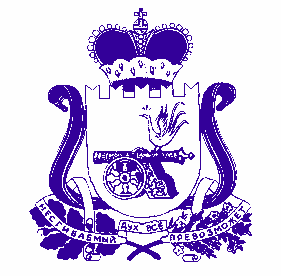 АДМИНИСТРАЦИЯ  муниципального  образования«Духовщинский  район»  Смоленской  областиРАСПОРЯЖЕНИЕот 20.07.2023  №  154-рВнести в раздел 1 Реестра муниципальных услуг (функций), предоставляемых (осуществляемых) Администрацией муниципального образования «Духовщинский район» Смоленской области и ее структурными подразделениями, утвержденного распоряжением Администрации муниципального образования «Духовщинский район» Смоленской области от  № 225-р (в редакции распоряжений Администрации муниципального образования «Духовщинский район» Смоленской области от  № 62-р, от  № 122-р, от  № 265-р, от  № 70-р, от  № 111-р, от 17.06.2022 № 151-р), следующие изменения:1) графу 3 пункта 20 дополнить подпунктом «г» следующего содержания:«г) постановление Администрации муниципального образования «Духовщинский район» Смоленской области от 23.12.2022 №423 «О внесении изменений в постановление Администрации муниципального образования «Духовщинский район» Смоленской области от 14.08.2014 № 495»»;в графе 3 пункта 22 подпункты «а» и «б» изложить в следующей редакции:«а) постановление Администрации муниципального образования «Духовщинский район» Смоленской области от 14.08.2014 № 497 «Об утверждении Административного регламента предоставления Отделом образования Администрации муниципального образования «Духовщинский район» Смоленской области муниципальной услуги «Принятие органами опеки и попечительства решения, обязывающего родителей (одного из них) не препятствовать общению близких родственников с ребенком»»;б) Административный регламент предоставления Отделом образования Администрации муниципального образования «Духовщинский район» Смоленской области муниципальной услуги «Принятие органами опеки и попечительства решения, обязывающего родителей (одного из них) не препятствовать общению близких родственников с ребенком»»;3) графу 3 пункта 22 дополнить подпунктом «г» следующего содержания:          «г) постановление Администрации муниципального образования «Духовщинский район» Смоленской области от 23.12.2022 № 421 «О внесении изменений в постановление Администрации муниципального образования «Духовщинский район» Смоленской области от 14.08.2014 № 497»»;графу 3 пункта 26 дополнить подпунктом «е» следующего содержания:«е) постановление Администрации муниципального образования «Духовщинский район» Смоленской области от 18.05.2023 №138 «О внесении изменения в Административный регламент предоставления Администрацией муниципального образования «Духовщинский район» Смоленской области муниципальной услуги «Присвоение адреса объекту адресации, изменение и аннулирование такого адреса»»;графу 3 пункта 31 дополнить подпунктом «е» следующего содержания:«е) постановление Администрации муниципального образования «Духовщинский район» Смоленской области от 29.03.2023 №77 «О внесении изменений в постановление Администрации муниципального образования «Духовщинский район» Смоленской области от 30.01.2017 № 17»»;в пункте 37:- графу 2 изложить в следующей редакции: «Выдача разрешения на ввод объекта в эксплуатацию»;-графу 3 дополнить подпунктом «е» следующего содержания:«е) постановление Администрации муниципального образования «Духовщинский район» Смоленской области от 29.03.2023 № 76 «О внесении изменений в постановление Администрации муниципального образования «Духовщинский район» Смоленской области от 25.04.2018 № 126»»;7) графу 3 пункта 41 дополнить подпунктом «в» следующего содержания:«в) постановление Администрации муниципального образования «Духовщинский район» Смоленской области от 28.11.2022 № 381 «О внесении изменений в Административный регламент предоставления Администрацией муниципального образования «Духовщинский район» Смоленской области муниципальной услуги «Прием заявлений, постановка на учет и зачисление детей в образовательные учреждения, реализующие основную образовательную программу дошкольного образования»»;8) дополнить пунктом 44 следующего содержания:9) дополнить пунктом 45 следующего содержания:Глава муниципального образования«Духовщинский район» Смоленской области								       Б.В. ПетифоровВизы: Н.А. Башкина						«_____» ______________ 2023 годаС.О. Цаплина						«_____» ______________ 2023годаО внесении изменений в Реестр муниципальных услуг (функций), предоставляемых (осуществляемых) Администрацией муниципального образования «Духовщинский район» Смоленской области и 
ее структурными подразделениями44.Оформление свидетельств об осуществлении перевозок по маршруту регулярных перевозок и карт маршрута регулярных перевозок, переоформление свидетельств об осуществлении перевозок по маршруту регулярных перевозок и карт маршрута регулярных перевозокПостановление Администрации муниципального образования «Духовщинский район» Смоленской области от 16.06. № 179 «Об утверждении Административного регламента Администрации муниципального образования «Духовщинский район» Смоленской области по предоставлению муниципальной услуги «Оформление свидетельств об осуществлении перевозок по маршруту регулярных перевозок и карт маршрута регулярных перевозок, переоформление свидетельств об осуществлении перевозок по маршруту регулярных перевозок и карт маршрута регулярных перевозок.»Администрация муниципального образования «Духовщинский район» Смоленской области (Отдел строительства, архитектуры и жилищно-коммунального хозяйства)Физические лицаЮридические лицаПредставители45.Принятие на учет граждан в качестве нуждающихся в жилых помещенияха) постановление Администрации муниципального образования «Духовщинский район» Смоленской области от  27.01.2023 № 13 «Об утверждении Административного регламента предоставления Администрацией муниципального образования «Духовщинский район» Смоленской области муниципальной услуги «Принятие на учет граждан в качестве нуждающихся в жилых помещениях»»;б) Административный регламент предоставления муниципальной услуги «Принятие на учет граждан в качестве нуждающихся в жилых помещениях»Отдел городского хозяйства Администрации муниципального образования «Духовщинский район» Смоленской областиграждане Российской Федерации, местом жительства которых является Духовщинское городское поселениеОтп. 1 экз. – в делоИсп. А.В. Анисимова тел. 4-15-5220.07.2023Разослать: Отделу экономического развития, имущественных и земельных отношений;Отделу строительства, архитектуры и ЖКХ;Отделу образования; Архивному отделу; Отделу ЗАГС; Отделу городского хозяйства;Отделу по информационной политике.